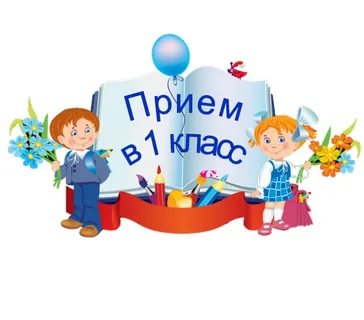   В 2022-2023 учебном году МАОУ СОШ №12 ст-цы Михайловской им. И.С. Лазаренко будет осуществляться набор детей в четыре 1-х класса:1 «А» класс – Федорова Светлана Михайловна -   стаж работы 27 лет, первая категория;1 «Б» класс- Бизова Ольга Ивановна -                       стаж работы 27 лет, высшая категория;1 «В» класс – Ерыгина Наталья Николаевна - стаж работы 26 лет, первая категория;1 «Г» класс – Рогова Светлана Рудольфовна                       стаж работы 35 лет, первая категория  Ответственный за набор учащихся в 1 класс на 2023-2024 учебный год Енацкая Елена Владимировна, заместитель директора по УВР 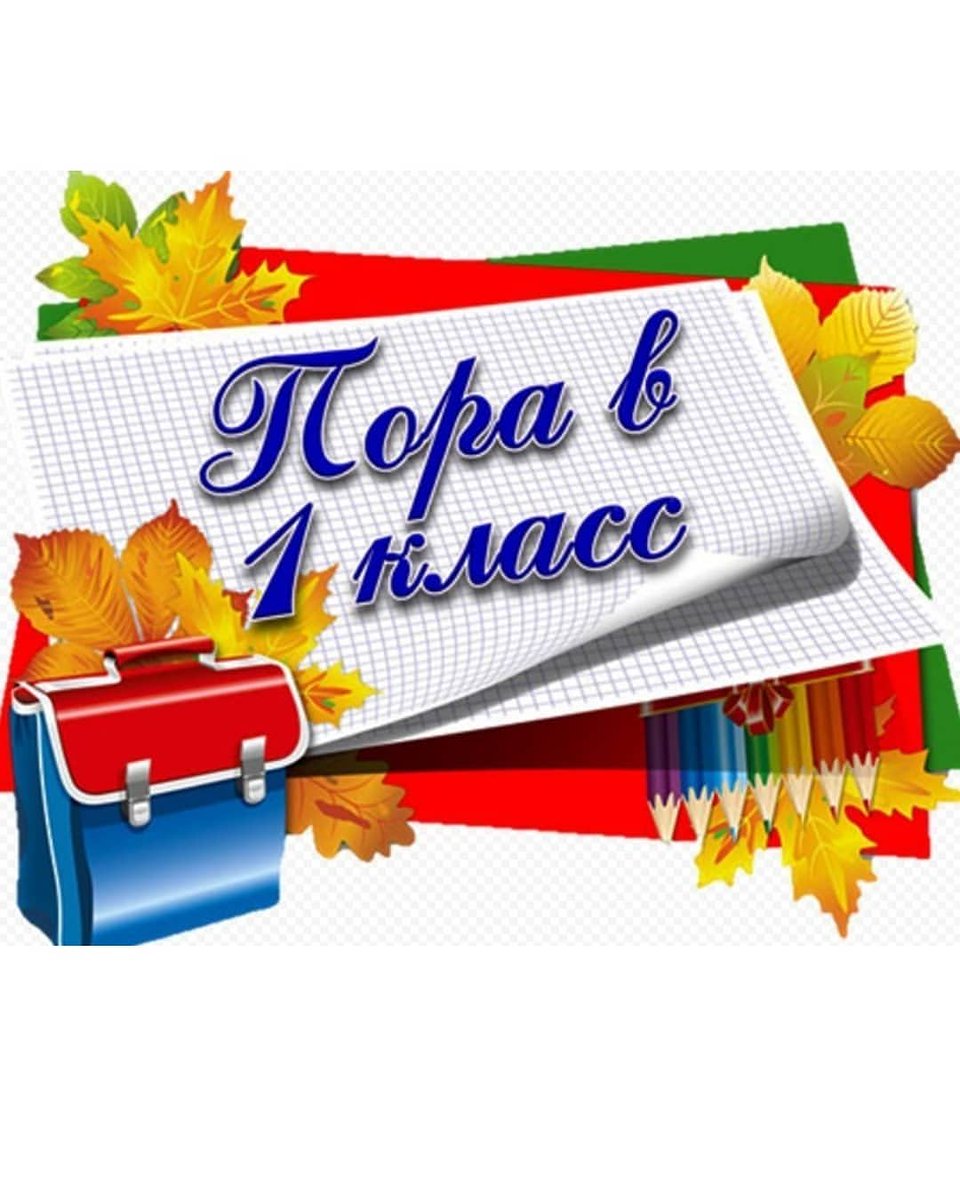 